О внесении изменений в решение Собрания депутатов Эльбарусовского сельского поселения  Мариинско-Посадского района от 16.05.2014г.           № 57/1 «Об утверждении  Порядка проведения антикоррупционной экспертизы муниципальных  нормативных правовых актов органа местного самоуправления  Эльбарусовского сельского поселения Мариинско-Посадского района Чувашской Республики и их проектов»В соответствии с п.7.3 Правил поведения антикоррупционной экспертизы нормативных правовых актов и проектов нормативных правовых актов, утвержденных Постановлением Правительства Российской Федерации от 26.02.2010 г. № 96, принимая во внимание протест прокуратуры Мариинско-Посадского района  от 29.06.2018 г. № 03-05-2018 Собрание депутатов Эльбарусовского сельского поселения  Мариинско-Посадского района р е ш и л о:внести в Порядок проведения антикоррупционной экспертизы муниципальных  нормативных правовых актов органа местного самоуправления  Эльбарусовского сельского поселения Мариинско-Посадского района Чувашской Республики и их проектов, утвержденный решением Собрания депутатов Эльбарусовского сельского поселения от 16.05.2014 г. № 57/1 (далее- Порядок) следующие изменения :1. Раздела 3 Порядка дополнить пунктом 3.6 следующего содержания: "3.6. Заключение по результатам независимой антикоррупционной экспертизы носит рекомендательный характер и подлежит обязательному рассмотрению органом, организацией или должностным лицом, которым оно направлено, в 30-дневный срок со дня его получения. По результатам рассмотрения гражданину или организации, проводившим независимую антикоррупционную экспертизу, направляется мотивированный ответ (за исключением случаев, когда в заключении отсутствует информация о выявленных коррупциогенных факторах, или предложений о способе устранения выявленных коррупциогенных факторов), в котором отражается учет результатов независимой антикоррупционной экспертизы и (или) причины несогласия с выявленным в нормативном правовом акте или проекте нормативного правового акта коррупциогенным фактором." 
2. Настоящее решение вступает в силу со дня подписания.Глава  Эльбарусовского сельского поселения                               О.В.ГеронтьеваЧĂВАШ РЕСПУБЛИКИ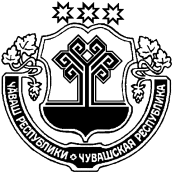 СĔНТĔРВĂРРИ РАЙОНĚЧУВАШСКАЯ РЕСПУБЛИКАМАРИИНСКО-ПОСАДСКИЙ РАЙОНХУРАКАССИ  ПОСЕЛЕНИЙĚН ДЕПУТАТСЕН ПУХĂВĚ ЙЫШĂНУ24 утӑ  2018 ҫ № 54/1Хуракасси ялӗСОБРАНИЕ ДЕПУТАТОВЭЛЬБАРУСОВСКОГО СЕЛЬСКОГО  ПОСЕЛЕНИЯРЕШЕНИЕ24 июля 2018 г №  54/1д.Эльбарусово